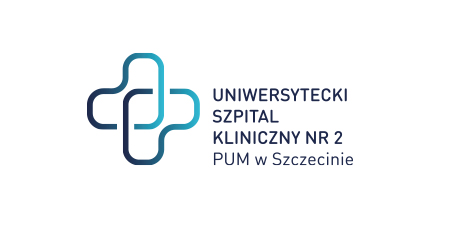  al. Powstańców Wielkopolskich 72 70-111 Szczecin											         Szczecin, dnia 19-06-2024Sygnatura: ZP/220/28/24Dotyczy: postępowania o udzielenie zamówienia publicznego pn.: „Dostawa specjalistycznego sprzętu do zabiegów naczyniowych oraz badań cystometrycznych” 					ZAWIADOMIENIE  O  ROZSTRZYGNIĘCIU POSTĘPOWANIA Samodzielny Publiczny Szpital Kliniczny nr 2 PUM w Szczecinie (dalej: „Zamawiający” ) na podstawie art. 253 ust 1 pkt 1 oraz pkt 2  ustawy z dnia 11 września 2019r  Prawo Zamówień Publicznych (Dz. U.2019 poz. 2019 ze zm.) zwanej dalej „PZP” zawiadamia, że dokonano  rozstrzygnięcia w/w postępowania.Zadanie 1-UNIEWAŻNIONE	a)Nazwy (firmy), siedziby i adresy wykonawców, którzy złożyli oferty:b) wykonawcy, którzy zostali wykluczeni z postępowania o udzielenie zamówienia z postępowania  wykluczono 0 wykonawców c) wykonawcy, których oferty zostały odrzucone:w postępowaniu odrzucono 1 ofertę tj.Oferta nr 3 - Support 4 Medicine Sp. z o.o. S.K.A.  ul. Zwycięzców 28 lok. 29, 03-938 Warszawa Uzasadnienie faktyczne: Zgodnie z PZP oraz wymaganiami Zamawiającego wskazanymi w swz oferta składana w przedmiotowym postępowaniu winna być podpisana elektronicznym podpisem kwalifikowanym. Załącznik nr 2 (formularz cen jednostkowych) został podpisany przez Wykonawcę nie prawidłowo co potwierdza oprogramowanie służące do weryfikacji podpisów elektronicznych.Uzasadnienie prawne: Oferta została odrzucona na podstawie art. 255 ust 1 pkt 5) PZP ponieważ jej treść jest niezgodna z warunkami zamówieniaf) rozstrzygnięcie postępowania:Postępowanie na zadaniu 1 zostało unieważnione:Uzasadnienie faktyczne: jedyna oferta złożona na zadaniu 1 została odrzuconaUzasadnienie prawne: postępowanie zostało unieważnione na podstawie art. 255 ust 2 PZP ponieważ wszystkie złożone oferty na zadaniu 1 podlegały odrzuceniuZadanie 2a)Nazwy (firmy), siedziby i adresy wykonawców, którzy złożyli oferty:b) wykonawcy, którzy zostali wykluczeni z postępowania o udzielenie zamówienia z postępowania  wykluczono 0 wykonawców c) wykonawcy, których oferty zostały odrzucone:w postępowaniu odrzucono 0 ofert.d) spośród ofert nie podlegających odrzuceniu za najkorzystniejszą ofertę została uznana oferta złożona przez wykonawcę:Oferta nr 1 - Pro Vita Polska Sp. z o.o. Sp. Komandytowa ul. Parafialna 1, 47-100 Strzelce OpolskieCena oferty brutto: 340740,00 PLN Termin płatności w pełnych dniach kalendarzowych - 30Termin dostaw cząstkowych - 4Uzasadnienie wyboru – Oferta uzyskała największą ilość punktów w kryteriach przyjętych do oceny ofert. Wykonawca nie podlega wykluczeniu. Oferta zgodna z swz.e) streszczenie oceny i porównania złożonych ofert wraz z punktacją  w każdym kryterium oraz łączna punktacja:Umowa zostanie podpisana z Wykonawcą zgodnie z zapisami SWZ pkt XXIV.Zadanie 3a)Nazwy (firmy), siedziby i adresy wykonawców, którzy złożyli oferty:b) wykonawcy, którzy zostali wykluczeni z postępowania o udzielenie zamówienia z postępowania  wykluczono 0 wykonawców c) wykonawcy, których oferty zostały odrzucone:w postępowaniu odrzucono 0 ofert.d) spośród ofert nie podlegających odrzuceniu za najkorzystniejszą ofertę została uznana oferta złożona przez wykonawcę:Oferta nr 2 - Cordis Medical Poland Sp. z o.o.  Rondo ONZ 1, 00-124 Warszawa Cena oferty brutto: 1 600 776,00 PLN Termin płatności w pełnych dniach kalendarzowych - 30Termin dostaw cząstkowych - 4Uzasadnienie wyboru – Oferta uzyskała największą ilość punktów w kryteriach przyjętych do oceny ofert. Wykonawca nie podlega wykluczeniu. Oferta zgodna z swz.e) streszczenie oceny i porównania złożonych ofert wraz z punktacją  w każdym kryterium oraz łączna punktacja:Umowa zostanie podpisana z Wykonawcą zgodnie z zapisami SWZ pkt XXIV.    Z poważaniem     Dyrektor USK-2/podpis w oryginale/Sprawę prowadzi: Przemysław Frączek T: 91 466-10-87E: p.fraczek@usk2.szczecin.pl Wartość całego zamówieniaWartość całego zamówieniaWartość całego zamówienia2 343 492,002 343 492,002 343 492,002 343 492,00ZADANIE NR 1ZADANIE NR 1ZADANIE NR 1274 860,00 PLN274 860,00 PLN274 860,00 PLN274 860,00 PLNoferta nr nazwa (firma) i adres wykonawcynr zadaniacena oferty w PLN bruttoTermin płatności w  pełnych dniach kalendarzowychTermin dostaw cząstkowych3 Support 4 Medicine Sp. z o.o. S.K.A. Adres (ulica, kod, miejscowość): ul. Zwycięzców 28 lok. 29, 03-938 Warszawa REGON: 302551261 NIP: 7792416629 nr wpisu do KRS / CEIDG: 0000480193 (mikro)1266 760,00602Wartość całego zamówieniaWartość całego zamówieniaWartość całego zamówienia2 343 492,002 343 492,002 343 492,002 343 492,00ZADANIE NR 2ZADANIE NR 2ZADANIE NR 2361 152,00 PLN361 152,00 PLN361 152,00 PLN361 152,00 PLNoferta nr nazwa (firma) i adres wykonawcynr zadaniacena oferty w PLN bruttoTermin płatności w  pełnych dniach kalendarzowychTermin dostaw cząstkowych1Pro Vita Polska Sp. z o.o. Sp. Komandytowa,ul. Parafialna 1, 47-100 Strzelce Opolskie.REGON: 161547357 NIP: 756-197-55-47 nr wpisu do KRS / CEIDG: 0000474281 (małe)2340 740,00304Wartość całego zamówieniaWartość całego zamówieniaWartość całego zamówienia2 343 492,002 343 492,002 343 492,002 343 492,00ZADANIE NR 2ZADANIE NR 2ZADANIE NR 2361 152,00 PLN361 152,00 PLN361 152,00 PLN361 152,00 PLNoferta nr nazwa (firma) i adres wykonawcynr zadaniacena oferty brutto- 90%Termin płatności 5%Termin dostaw cząstkowych – 5%SUMA1Pro Vita Polska Sp. z o.o. Sp. Komandytowa,ul. Parafialna 1, 47-100 Strzelce Opolskie.REGON: 161547357 NIP: 756-197-55-47 nr wpisu do KRS / CEIDG: 0000474281 (małe)29055100Wartość całego zamówieniaWartość całego zamówieniaWartość całego zamówienia2 343 492,002 343 492,002 343 492,002 343 492,00ZADANIE NR 3ZADANIE NR 3ZADANIE NR 31 707 480,00 PLN1 707 480,00 PLN1 707 480,00 PLN1 707 480,00 PLNoferta nr nazwa (firma) i adres wykonawcynr zadaniacena oferty w PLN bruttoTermin płatności w  pełnych dniach kalendarzowychTermin dostaw cząstkowych2Cordis Medical Poland Sp. z o.o. Adres (ulica, kod, miejscowość): Rondo ONZ 1, 00-124 Warszawa REGON: 364667570 NIP: 6342866148 nr wpisu do KRS / CEIDG: 0000622159 (mikro)31 600 776,00304Wartość całego zamówieniaWartość całego zamówieniaWartość całego zamówienia2 343 492,002 343 492,002 343 492,002 343 492,00ZADANIE NR 2ZADANIE NR 2ZADANIE NR 21 707 480,00 PLN1 707 480,00 PLN1 707 480,00 PLN1 707 480,00 PLNoferta nr nazwa (firma) i adres wykonawcynr zadaniacena oferty brutto- 90%Termin płatności 5%Termin dostaw cząstkowych – 5%SUMA2Cordis Medical Poland Sp. z o.o. Adres (ulica, kod, miejscowość): Rondo ONZ 1, 00-124 Warszawa REGON: 364667570 NIP: 6342866148 nr wpisu do KRS / CEIDG: 0000622159 (mikro)39055100